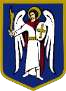 ДЕПУТАТКИЇВСЬКОЇ МІСЬКОЇ РАДИ IX СКЛИКАННЯ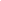 «	»	202   р.	№ 	В.о. директораКП «Керуюча компанія зобслуговування житлового фондуШевченківського району м. Києва»П.РОМАНЮКУДепутатське зверненняЩодо відсутності гарячого водопостачанняза адресою: вул. Бакинська, буд.37-ВШановний Петре Михайловичу!До мене, як до депутата Київської міської ради, звернулися мешканці багатоквартирного житлового будинку, який знаходиться за адресою: вул. Бакинська, буд. 37-В, з заявою щодо відсутності гарячого водопостачання в даному будинку.За інформацією мешканців, через неналежний технічний стан внутрішньобудинкової системи гарячого водопостачання в даному будинку протягом тривалого часу відсутня подача гарячої води. Температура гарячої води досить низька та не відповідає допустимим показникам температури гарячого водопостачання. Не дивлячись на відсутність гарячого водопостачання в даному будинку мешканці продовжують отримувати квитанції про оплату комунальної послуги «гаряче водопостачання» в повному обсязі.Крім того, співвласники багатоквартирного будинку самостійно за власний кошт систематично здійснюють поточний ремонт системи гарячого водопостачання (зварювання труб), яка перебуває у вкрай аварійному стані,  проте проведення даних робіт не може забезпечити повне відновлення належного технічного стану труб водопостачання та забезпечити їх придатність для подальшої експлуатації. 	Відповідно до Правил утримання жилих будинків та прибудинкових територій, затверджених наказом Державного комітету України з питань житлово-комунального господарства від 17.05.2005 №76, виконавці послуг з утримання будинків і споруд та прибудинкових територій здійснюють технічне обслуговування внутрішньобудинкових систем тепло-, водопостачання, водовідведення і зливної каналізації. У зв'язку з вищенаведеним, з метою забезпечення належних умов проживання мешканців, керуючись ч. 4 ст. 12, ст. ст. 13, 14, 15, 17 Закону України «Про статус депутатів місцевих рад», прошу Вас здійснити обстеження технічного стану внутрішньобудинкової системи гарячого водопостачання будинку №37-В на вул. Бакинській, та провести всі необхідні ремонтні роботи з метою забезпечення належного постачання гарячої води  за даною адресою якнайшвидше.Про результати розгляду звернення прошу повідомити мене через систему електронного документообігу АСКОД у встановлений законодавством строк.Копію відповіді прошу надіслати громадянці О. Гончаренко за адресою: вул. Бакинська, буд. 37-В, кв. 23.Депутат                                                                                  Олександр БРОДСЬКИЙВик. Шевченко Альона 0992371716